
Friendship Force & COVIDEarlier this year, FFI encouraged clubs to develop policies regarding COVID and a return to club activities and travel. At our Midwest Leaders meetings, we have discussed this and several clubs are working on guidelines, just as we have.  The FFGDM board selected a committee to study, discuss, and develop guidelines for when we can get back together in large groups.  The board has already seen these.  It's now time to share with you.  You can read the Guidelines on the following page.                                                                                   – Pat Headley and Ginny Renda“Man cannot discover new oceans unless he has the courage to lose sight of the shore.”– Andre GideFFGDM membership dues cover a calendar year, January 1 through December 31.Mail membership application and check to:  FFGDM, PO Box 13136, Des Moines, IA 50310Name _________________________________________________________________________Street__________________________________________________________________________City_______________________________________ State___________ Zip__________________Home Phone ____________________________    Cell Phone _____________________________Email ____________________________________________   Birthday MM and DD for newsletter _____ /______                       Check as many as you like, but please check at least one activity you will help with - Friendship Force of Greater Des Moines is a 501(c) 3 nonprofit organization.Your contribution may be tax deductible to the extent allowed by law.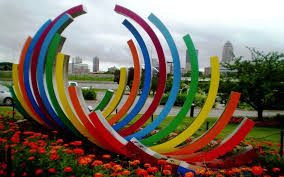 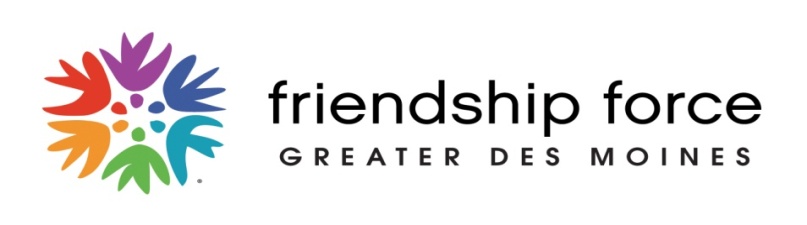 2021 FFGDM Activities(Dates and activities subject to change)2021 FFGDM Activities(Dates and activities subject to change)2021 FFGDM Activities(Dates and activities subject to change)     RSVP to join Friendship Force at…The Path to Paradise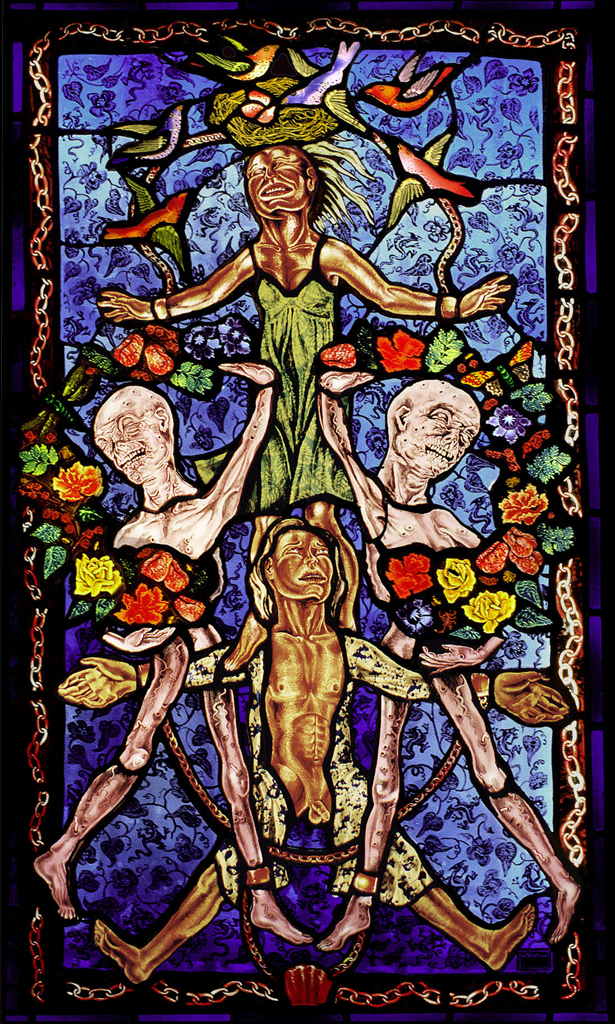 Tuesday, May 111:00 pmDes Moines Art CenterThe stained-glass panels, drawings, and process of the artistJudith Schaechter, titled The Path to Paradise, will be on displayin the Meredith Gallery.Ms. Schaechter’s artwork has been on exhibition in a numberof prominent museums in the United States and Canada. Dark subjects such as death, violence, and romance are included inthe 45 panels of stained glass.If you would like to attend this activity with Friendship Force,email Ginny Renda at grpbears@aol.com     RSVP to join Friendship Force at…The Path to ParadiseTuesday, May 111:00 pmDes Moines Art CenterThe stained-glass panels, drawings, and process of the artistJudith Schaechter, titled The Path to Paradise, will be on displayin the Meredith Gallery.Ms. Schaechter’s artwork has been on exhibition in a numberof prominent museums in the United States and Canada. Dark subjects such as death, violence, and romance are included inthe 45 panels of stained glass.If you would like to attend this activity with Friendship Force,email Ginny Renda at grpbears@aol.comMay 11May 11Visit to Judith Schaechter’s stained glass exhibit at the Art Center.     RSVP to join Friendship Force at…The Path to ParadiseTuesday, May 111:00 pmDes Moines Art CenterThe stained-glass panels, drawings, and process of the artistJudith Schaechter, titled The Path to Paradise, will be on displayin the Meredith Gallery.Ms. Schaechter’s artwork has been on exhibition in a numberof prominent museums in the United States and Canada. Dark subjects such as death, violence, and romance are included inthe 45 panels of stained glass.If you would like to attend this activity with Friendship Force,email Ginny Renda at grpbears@aol.comMay May Small Group Socials     RSVP to join Friendship Force at…The Path to ParadiseTuesday, May 111:00 pmDes Moines Art CenterThe stained-glass panels, drawings, and process of the artistJudith Schaechter, titled The Path to Paradise, will be on displayin the Meredith Gallery.Ms. Schaechter’s artwork has been on exhibition in a numberof prominent museums in the United States and Canada. Dark subjects such as death, violence, and romance are included inthe 45 panels of stained glass.If you would like to attend this activity with Friendship Force,email Ginny Renda at grpbears@aol.comJuneJuneSmall Group Socials     RSVP to join Friendship Force at…The Path to ParadiseTuesday, May 111:00 pmDes Moines Art CenterThe stained-glass panels, drawings, and process of the artistJudith Schaechter, titled The Path to Paradise, will be on displayin the Meredith Gallery.Ms. Schaechter’s artwork has been on exhibition in a numberof prominent museums in the United States and Canada. Dark subjects such as death, violence, and romance are included inthe 45 panels of stained glass.If you would like to attend this activity with Friendship Force,email Ginny Renda at grpbears@aol.comJulyJulySmall Group Socials     RSVP to join Friendship Force at…The Path to ParadiseTuesday, May 111:00 pmDes Moines Art CenterThe stained-glass panels, drawings, and process of the artistJudith Schaechter, titled The Path to Paradise, will be on displayin the Meredith Gallery.Ms. Schaechter’s artwork has been on exhibition in a numberof prominent museums in the United States and Canada. Dark subjects such as death, violence, and romance are included inthe 45 panels of stained glass.If you would like to attend this activity with Friendship Force,email Ginny Renda at grpbears@aol.comAugAugSmall Group Socials     RSVP to join Friendship Force at…The Path to ParadiseTuesday, May 111:00 pmDes Moines Art CenterThe stained-glass panels, drawings, and process of the artistJudith Schaechter, titled The Path to Paradise, will be on displayin the Meredith Gallery.Ms. Schaechter’s artwork has been on exhibition in a numberof prominent museums in the United States and Canada. Dark subjects such as death, violence, and romance are included inthe 45 panels of stained glass.If you would like to attend this activity with Friendship Force,email Ginny Renda at grpbears@aol.comSep 17-23Sep 17-23FF Dayton inbound      RSVP to join Friendship Force at…The Path to ParadiseTuesday, May 111:00 pmDes Moines Art CenterThe stained-glass panels, drawings, and process of the artistJudith Schaechter, titled The Path to Paradise, will be on displayin the Meredith Gallery.Ms. Schaechter’s artwork has been on exhibition in a numberof prominent museums in the United States and Canada. Dark subjects such as death, violence, and romance are included inthe 45 panels of stained glass.If you would like to attend this activity with Friendship Force,email Ginny Renda at grpbears@aol.comSep 19Sep 19All Iowa FF picnic     RSVP to join Friendship Force at…The Path to ParadiseTuesday, May 111:00 pmDes Moines Art CenterThe stained-glass panels, drawings, and process of the artistJudith Schaechter, titled The Path to Paradise, will be on displayin the Meredith Gallery.Ms. Schaechter’s artwork has been on exhibition in a numberof prominent museums in the United States and Canada. Dark subjects such as death, violence, and romance are included inthe 45 panels of stained glass.If you would like to attend this activity with Friendship Force,email Ginny Renda at grpbears@aol.comOct 28 – Nov 1Oct 28 – Nov 1FF Big Canoe outbound      RSVP to join Friendship Force at…The Path to ParadiseTuesday, May 111:00 pmDes Moines Art CenterThe stained-glass panels, drawings, and process of the artistJudith Schaechter, titled The Path to Paradise, will be on displayin the Meredith Gallery.Ms. Schaechter’s artwork has been on exhibition in a numberof prominent museums in the United States and Canada. Dark subjects such as death, violence, and romance are included inthe 45 panels of stained glass.If you would like to attend this activity with Friendship Force,email Ginny Renda at grpbears@aol.com202220222022     RSVP to join Friendship Force at…The Path to ParadiseTuesday, May 111:00 pmDes Moines Art CenterThe stained-glass panels, drawings, and process of the artistJudith Schaechter, titled The Path to Paradise, will be on displayin the Meredith Gallery.Ms. Schaechter’s artwork has been on exhibition in a numberof prominent museums in the United States and Canada. Dark subjects such as death, violence, and romance are included inthe 45 panels of stained glass.If you would like to attend this activity with Friendship Force,email Ginny Renda at grpbears@aol.comApril TBDApril TBDFF Knoxville outbound     RSVP to join Friendship Force at…The Path to ParadiseTuesday, May 111:00 pmDes Moines Art CenterThe stained-glass panels, drawings, and process of the artistJudith Schaechter, titled The Path to Paradise, will be on displayin the Meredith Gallery.Ms. Schaechter’s artwork has been on exhibition in a numberof prominent museums in the United States and Canada. Dark subjects such as death, violence, and romance are included inthe 45 panels of stained glass.If you would like to attend this activity with Friendship Force,email Ginny Renda at grpbears@aol.comMay TBDMay TBDFF Nova Lima & FF Paracicaba, Brazil, outbound     RSVP to join Friendship Force at…The Path to ParadiseTuesday, May 111:00 pmDes Moines Art CenterThe stained-glass panels, drawings, and process of the artistJudith Schaechter, titled The Path to Paradise, will be on displayin the Meredith Gallery.Ms. Schaechter’s artwork has been on exhibition in a numberof prominent museums in the United States and Canada. Dark subjects such as death, violence, and romance are included inthe 45 panels of stained glass.If you would like to attend this activity with Friendship Force,email Ginny Renda at grpbears@aol.comTBDTBDFF Ottawa inbound     RSVP to join Friendship Force at…The Path to ParadiseTuesday, May 111:00 pmDes Moines Art CenterThe stained-glass panels, drawings, and process of the artistJudith Schaechter, titled The Path to Paradise, will be on displayin the Meredith Gallery.Ms. Schaechter’s artwork has been on exhibition in a numberof prominent museums in the United States and Canada. Dark subjects such as death, violence, and romance are included inthe 45 panels of stained glass.If you would like to attend this activity with Friendship Force,email Ginny Renda at grpbears@aol.com     RSVP to join Friendship Force at…The Path to ParadiseTuesday, May 111:00 pmDes Moines Art CenterThe stained-glass panels, drawings, and process of the artistJudith Schaechter, titled The Path to Paradise, will be on displayin the Meredith Gallery.Ms. Schaechter’s artwork has been on exhibition in a numberof prominent museums in the United States and Canada. Dark subjects such as death, violence, and romance are included inthe 45 panels of stained glass.If you would like to attend this activity with Friendship Force,email Ginny Renda at grpbears@aol.com     RSVP to join Friendship Force at…The Path to ParadiseTuesday, May 111:00 pmDes Moines Art CenterThe stained-glass panels, drawings, and process of the artistJudith Schaechter, titled The Path to Paradise, will be on displayin the Meredith Gallery.Ms. Schaechter’s artwork has been on exhibition in a numberof prominent museums in the United States and Canada. Dark subjects such as death, violence, and romance are included inthe 45 panels of stained glass.If you would like to attend this activity with Friendship Force,email Ginny Renda at grpbears@aol.com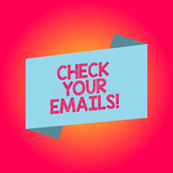 Our club has continued to host atleast one activity a month withincovid guidelines.  Please check your email regularly so you don’t miss out.Our club has continued to host atleast one activity a month withincovid guidelines.  Please check your email regularly so you don’t miss out.Our club has continued to host atleast one activity a month withincovid guidelines.  Please check your email regularly so you don’t miss out.     RSVP to join Friendship Force at…The Path to ParadiseTuesday, May 111:00 pmDes Moines Art CenterThe stained-glass panels, drawings, and process of the artistJudith Schaechter, titled The Path to Paradise, will be on displayin the Meredith Gallery.Ms. Schaechter’s artwork has been on exhibition in a numberof prominent museums in the United States and Canada. Dark subjects such as death, violence, and romance are included inthe 45 panels of stained glass.If you would like to attend this activity with Friendship Force,email Ginny Renda at grpbears@aol.com  President’s Message   President’s Message   President’s Message   President’s Message Hello Friendship Force Members and Friends,Here we are a full year plus, into what has been challenging to say the least.  I think we’ve done quite well, despite all the closings, restrictions, exciting new face wear, and a demand for more creativity than ever before.  We’ve all had that dream where we suddenly find an extra room in our house we never knew was there.  It might have a regular sized door you just open and walk through, or a scrunched-up-crawl-through-on-your-knees-door.  But there it is, as big as life, and yet how did we not know it was there?  I think this past year was like that room.  Opportunities popped up we never knew were there, or we simply failed to notice, because we didn’t need to.  How many of you developed a new hobby, or pastime, or skill, or developed new ways to be slovenly?  My morning shower sometimes happened at 4:00 p.m., and only then because I had someplace to be.  I once attended a retirements party where the guy was asked what his plans were.  “Well, there’s always the garage,” he said.  In my case, there’s still the garage.  This year, we will walk, crawl, run, or leap into new possibilities.  We will explore that extra room.  We’re tired of waiting for the world to correct itself so we can move on.  I think Ralph Waldo Emmerson said it best.  “What lies behind us and what lies before us are tiny compared to what lies within us.”  I think also that surprise spare room represents our resilient character, and we have demonstrated plenty of that.  I don’t intend to burden you with too many quotes but must share this one as well.  I found it in the Aug/Sept 2020 issue of AARP The Magazine (p28), where Kimberly Langford is also quoting the “World Happiness Report.”  “The key to finding happiness during this time is not through social distancing but rather through distance socializing.”  Well, holy buckets, we’ve done plenty of that too, wearing masks and doing what we needed/wanted to do to stay connected.   As this year moves forward, I hope you’re all ready to break out of any lingering isolationist paradigms and get on with being a club, participating in so many activities it makes our head spin.  I’m proud to be part of a group who can roll up its sleeves and say, “well, now what,” and watch that group make things happen.  And it wasn’t just one person doing all this planning.  So many members stepped forward to provide what they could to come up with ideas for outings, tours, visits, picnics, and small groups.  Thank you for being such a great group to work with.  Perhaps we will see each other soon at a large event.  In Friendship, Pat HeadleyFFGDM Co-PresidentHello Friendship Force Members and Friends,Here we are a full year plus, into what has been challenging to say the least.  I think we’ve done quite well, despite all the closings, restrictions, exciting new face wear, and a demand for more creativity than ever before.  We’ve all had that dream where we suddenly find an extra room in our house we never knew was there.  It might have a regular sized door you just open and walk through, or a scrunched-up-crawl-through-on-your-knees-door.  But there it is, as big as life, and yet how did we not know it was there?  I think this past year was like that room.  Opportunities popped up we never knew were there, or we simply failed to notice, because we didn’t need to.  How many of you developed a new hobby, or pastime, or skill, or developed new ways to be slovenly?  My morning shower sometimes happened at 4:00 p.m., and only then because I had someplace to be.  I once attended a retirements party where the guy was asked what his plans were.  “Well, there’s always the garage,” he said.  In my case, there’s still the garage.  This year, we will walk, crawl, run, or leap into new possibilities.  We will explore that extra room.  We’re tired of waiting for the world to correct itself so we can move on.  I think Ralph Waldo Emmerson said it best.  “What lies behind us and what lies before us are tiny compared to what lies within us.”  I think also that surprise spare room represents our resilient character, and we have demonstrated plenty of that.  I don’t intend to burden you with too many quotes but must share this one as well.  I found it in the Aug/Sept 2020 issue of AARP The Magazine (p28), where Kimberly Langford is also quoting the “World Happiness Report.”  “The key to finding happiness during this time is not through social distancing but rather through distance socializing.”  Well, holy buckets, we’ve done plenty of that too, wearing masks and doing what we needed/wanted to do to stay connected.   As this year moves forward, I hope you’re all ready to break out of any lingering isolationist paradigms and get on with being a club, participating in so many activities it makes our head spin.  I’m proud to be part of a group who can roll up its sleeves and say, “well, now what,” and watch that group make things happen.  And it wasn’t just one person doing all this planning.  So many members stepped forward to provide what they could to come up with ideas for outings, tours, visits, picnics, and small groups.  Thank you for being such a great group to work with.  Perhaps we will see each other soon at a large event.  In Friendship, Pat HeadleyFFGDM Co-PresidentHello Friendship Force Members and Friends,Here we are a full year plus, into what has been challenging to say the least.  I think we’ve done quite well, despite all the closings, restrictions, exciting new face wear, and a demand for more creativity than ever before.  We’ve all had that dream where we suddenly find an extra room in our house we never knew was there.  It might have a regular sized door you just open and walk through, or a scrunched-up-crawl-through-on-your-knees-door.  But there it is, as big as life, and yet how did we not know it was there?  I think this past year was like that room.  Opportunities popped up we never knew were there, or we simply failed to notice, because we didn’t need to.  How many of you developed a new hobby, or pastime, or skill, or developed new ways to be slovenly?  My morning shower sometimes happened at 4:00 p.m., and only then because I had someplace to be.  I once attended a retirements party where the guy was asked what his plans were.  “Well, there’s always the garage,” he said.  In my case, there’s still the garage.  This year, we will walk, crawl, run, or leap into new possibilities.  We will explore that extra room.  We’re tired of waiting for the world to correct itself so we can move on.  I think Ralph Waldo Emmerson said it best.  “What lies behind us and what lies before us are tiny compared to what lies within us.”  I think also that surprise spare room represents our resilient character, and we have demonstrated plenty of that.  I don’t intend to burden you with too many quotes but must share this one as well.  I found it in the Aug/Sept 2020 issue of AARP The Magazine (p28), where Kimberly Langford is also quoting the “World Happiness Report.”  “The key to finding happiness during this time is not through social distancing but rather through distance socializing.”  Well, holy buckets, we’ve done plenty of that too, wearing masks and doing what we needed/wanted to do to stay connected.   As this year moves forward, I hope you’re all ready to break out of any lingering isolationist paradigms and get on with being a club, participating in so many activities it makes our head spin.  I’m proud to be part of a group who can roll up its sleeves and say, “well, now what,” and watch that group make things happen.  And it wasn’t just one person doing all this planning.  So many members stepped forward to provide what they could to come up with ideas for outings, tours, visits, picnics, and small groups.  Thank you for being such a great group to work with.  Perhaps we will see each other soon at a large event.  In Friendship, Pat HeadleyFFGDM Co-PresidentHello Friendship Force Members and Friends,Here we are a full year plus, into what has been challenging to say the least.  I think we’ve done quite well, despite all the closings, restrictions, exciting new face wear, and a demand for more creativity than ever before.  We’ve all had that dream where we suddenly find an extra room in our house we never knew was there.  It might have a regular sized door you just open and walk through, or a scrunched-up-crawl-through-on-your-knees-door.  But there it is, as big as life, and yet how did we not know it was there?  I think this past year was like that room.  Opportunities popped up we never knew were there, or we simply failed to notice, because we didn’t need to.  How many of you developed a new hobby, or pastime, or skill, or developed new ways to be slovenly?  My morning shower sometimes happened at 4:00 p.m., and only then because I had someplace to be.  I once attended a retirements party where the guy was asked what his plans were.  “Well, there’s always the garage,” he said.  In my case, there’s still the garage.  This year, we will walk, crawl, run, or leap into new possibilities.  We will explore that extra room.  We’re tired of waiting for the world to correct itself so we can move on.  I think Ralph Waldo Emmerson said it best.  “What lies behind us and what lies before us are tiny compared to what lies within us.”  I think also that surprise spare room represents our resilient character, and we have demonstrated plenty of that.  I don’t intend to burden you with too many quotes but must share this one as well.  I found it in the Aug/Sept 2020 issue of AARP The Magazine (p28), where Kimberly Langford is also quoting the “World Happiness Report.”  “The key to finding happiness during this time is not through social distancing but rather through distance socializing.”  Well, holy buckets, we’ve done plenty of that too, wearing masks and doing what we needed/wanted to do to stay connected.   As this year moves forward, I hope you’re all ready to break out of any lingering isolationist paradigms and get on with being a club, participating in so many activities it makes our head spin.  I’m proud to be part of a group who can roll up its sleeves and say, “well, now what,” and watch that group make things happen.  And it wasn’t just one person doing all this planning.  So many members stepped forward to provide what they could to come up with ideas for outings, tours, visits, picnics, and small groups.  Thank you for being such a great group to work with.  Perhaps we will see each other soon at a large event.  In Friendship, Pat HeadleyFFGDM Co-PresidentFFI News  FFI News  FFI News  FFI News  FFGDM COVID–19 GuidelinesApril 2021Our first responsibility as a nonprofit organization is the safety of our members, guests and ambassadors who travel to our city and stay in our homes. As such, we are taking all necessary precautions as we look forward to welcoming Friendship Force members back to club activities. To allow this to happen safely, all members will be required to offer proof of an FDA approved COVID 19 vaccination. If members or guests have medical /religious reasons preventing them from getting vaccinated, a doctor’s note or related documentation substantiating that should be provided to the Friendship Force Club. This should not list the diagnosis.  These individuals will be required to wear a mask.Much is unknown and, in the future, we will follow official CDC guidelines in determining additional steps we should take and whether we need to revise our COVID 19 Policy.Ambassadors: Outbound and InboundAll ambassadors are required to be fully inoculated with the Covid-19 vaccine at least 14 days prior to a journey.  This would include a booster if CDC/Scientists determine it is needed.  All ambassadors will be required to provide proof of vaccination before the start of a journey and must have received both doses of the vaccine if recommended by the manufacturer. This would include a booster if CDC/Scientists determine it is needed.  Hosts:All hosts are required to be fully inoculated with the Covid-19 vaccine at least 14 days prior to Ambassadors arrival.  This would include a booster if CDC/Scientists determine it is needed.  Hosts will be required to provide proof of vaccination before Ambassadors arrive.  Provide liquid hand soap for frequent hand washing and hand sanitizer in a couple of different areas of the homeProvide paper towels for hand drying in a multi-person bathroom.  Club Activities:All members and guests are required to be fully inoculated with the Covid-19 vaccine at least 14 days prior to a large group activity, including a booster if CDC/Scientists determine it is needed. All members and guests will be required to provide proof of an FDA approved COVID 19 vaccination.If members or guests have medical /religious reasons preventing them from getting vaccinated, related documentation substantiating this should be provided to the Friendship Force Club. This should not list diagnosis.  These individuals will be required to wear a mask.  All members and guests will wear a mask and adhere to social distancing as required by any Organization/place of business that the Club is visiting.  If you have any questions, concern or are unable to receive the vaccine, please contact Ginny Renda at grpbears@aol.com or Pat Headley at headleypatricia651@gmail.com who will strive to keep personal information as confidential as possible.Journey News  Journey Director’s ReportWe have some great news about journeys in 2021 and 2022.  Assuming 
the pandemic continues to recede and we feel comfortable traveling, FFI has confirmed journey matches.We have confirmed that on September 17-23 of this year, we will host a visit from the Dayton club.  Marla Carr is our Host Coordinator—thanks, Marla.  Marla has started working on a plan and she needs members to volunteer for committees.  Contact her at marlakcarr@yahoo.com. We are excited that we will journey to Big Canoe, Georgia, October 28-November 1.  The Big Canoe community is north of metro Atlanta.  They have told us this is a great time to come, as the trees will be changing color.  We are looking for one or two volunteers to be ambassador coordinator or co-coordinators.You might recall that we hosted the Knoxville club a few years ago and had organized a return visit to them last spring before it was cancelled due to the pandemic. Now we get to complete the exchange by taking a journey to Knoxville in April 2022.  Shelley Bain will resume the position of Ambassador Coordinator. Our club journeyed to Ottawa, Canada, in 2019.  They were scheduled to come here in 2020.  We were excited to learn that they are matched to come here in 2022.  Once we set a date, we will ask for a volunteer to serve as journey coordinator.  This was a great group of people, so it will be wonderful to host them.Our final 2022 match is to go to Nova Lima and Paracicaba, Brazil.  We were scheduled to go to Brazil in 2020.  We’ll be in touch with those clubs to discuss possible dates, but it might be a while until everything is confirmed.If you have not been a journey coordinator, or it’s been a long time and you feel a bit rusty, we have a coordinator training program and manual available to journey coordinators.  In addition, we have experienced coordinators who can assist or mentor you if you wish.  A portion of the cost of the journey for coordinators is covered under our coordinator earned seat reimbursement policy.If you have any questions, please contact me at 515-491-1954 or  mjdavisconsulting@gmail.com.             – Mike Davis, Journey DirectorJourney Director’s ReportWe have some great news about journeys in 2021 and 2022.  Assuming 
the pandemic continues to recede and we feel comfortable traveling, FFI has confirmed journey matches.We have confirmed that on September 17-23 of this year, we will host a visit from the Dayton club.  Marla Carr is our Host Coordinator—thanks, Marla.  Marla has started working on a plan and she needs members to volunteer for committees.  Contact her at marlakcarr@yahoo.com. We are excited that we will journey to Big Canoe, Georgia, October 28-November 1.  The Big Canoe community is north of metro Atlanta.  They have told us this is a great time to come, as the trees will be changing color.  We are looking for one or two volunteers to be ambassador coordinator or co-coordinators.You might recall that we hosted the Knoxville club a few years ago and had organized a return visit to them last spring before it was cancelled due to the pandemic. Now we get to complete the exchange by taking a journey to Knoxville in April 2022.  Shelley Bain will resume the position of Ambassador Coordinator. Our club journeyed to Ottawa, Canada, in 2019.  They were scheduled to come here in 2020.  We were excited to learn that they are matched to come here in 2022.  Once we set a date, we will ask for a volunteer to serve as journey coordinator.  This was a great group of people, so it will be wonderful to host them.Our final 2022 match is to go to Nova Lima and Paracicaba, Brazil.  We were scheduled to go to Brazil in 2020.  We’ll be in touch with those clubs to discuss possible dates, but it might be a while until everything is confirmed.If you have not been a journey coordinator, or it’s been a long time and you feel a bit rusty, we have a coordinator training program and manual available to journey coordinators.  In addition, we have experienced coordinators who can assist or mentor you if you wish.  A portion of the cost of the journey for coordinators is covered under our coordinator earned seat reimbursement policy.If you have any questions, please contact me at 515-491-1954 or  mjdavisconsulting@gmail.com.             – Mike Davis, Journey DirectorWantedJourney Coordinator forBig Canoe OutboundOctober 28 – November 1, 2021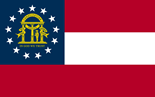 Big Canoe is an 8,000-acre gated mountain community just one hour north of Atlanta, Georgia.  It’s located between Jasper and Dawsonville and has about 3,000 residents. Nearly one-third of the total property has been set aside as wildlife areas and parks.Journey Coordinator forOttawa Inbound2022 – TBD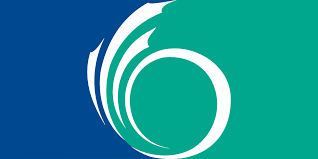 Ottawa is Canada’s capital, in the east of southern Ontario, near the city of Montréal and the U.S. border. Sitting on the Ottawa River, it has at its centre Parliament Hill, with grand Victorian architecture and museums such as the National Gallery of Canada, with noted collections of indigenous and other Canadian art.If you have any questions or want to volunteer to be journey coordinator, please contactMike Davis at 515-491-1954 or mjdavisconsulting@gmail.com. Club Activities   Club Activities   Club Activities  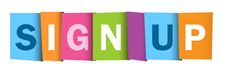 Small Group Socials Small Group Socials were so popular last year, we’ve decided to do it again this year, or at least until we can begin meeting in large groups again.  The first one will be in late May and continue through summer.  Groups of 6 or so people will meet in each other’s back yard, patio, deck, garage, park or wherever we can still do distance socializing.  We do need HOSTS.  This person will call/email the people on their assigned list and announce the place and time to meet.  These meetings can be with or without food/drink.  All participants will bring theirown lawn chair.  If you are interested in joining, please email Mary Marshall at dpmmgm@msn.com by May 10 and tell her the following information:  1) I want to be in a small group and 2) I will host and which month (May thru August).Small Group Socials Small Group Socials were so popular last year, we’ve decided to do it again this year, or at least until we can begin meeting in large groups again.  The first one will be in late May and continue through summer.  Groups of 6 or so people will meet in each other’s back yard, patio, deck, garage, park or wherever we can still do distance socializing.  We do need HOSTS.  This person will call/email the people on their assigned list and announce the place and time to meet.  These meetings can be with or without food/drink.  All participants will bring theirown lawn chair.  If you are interested in joining, please email Mary Marshall at dpmmgm@msn.com by May 10 and tell her the following information:  1) I want to be in a small group and 2) I will host and which month (May thru August).Small Group Socials Small Group Socials were so popular last year, we’ve decided to do it again this year, or at least until we can begin meeting in large groups again.  The first one will be in late May and continue through summer.  Groups of 6 or so people will meet in each other’s back yard, patio, deck, garage, park or wherever we can still do distance socializing.  We do need HOSTS.  This person will call/email the people on their assigned list and announce the place and time to meet.  These meetings can be with or without food/drink.  All participants will bring theirown lawn chair.  If you are interested in joining, please email Mary Marshall at dpmmgm@msn.com by May 10 and tell her the following information:  1) I want to be in a small group and 2) I will host and which month (May thru August).Tour of the Civic CenterMembers and guests toured the backstage of the Civic Center on April 27.   This was a great opportunity to learn the nuts and bolts about a venue most of us know by attending the Des Moines Symphony or a touring musical or concert. Did you know our own Cathy Jensen and Lee Ann Bakros are Supervisors? Members Nikki Hubbard and Anita Lindfield also work there and Pat Hipple is a volunteer.Thanks to Marla Carr for coordinating this activity.FF Walking Club On March 13, the FF Walking Club walked around the Sherman Hill Neighborhood after the tour of Hoyt Sherman Place.  I was able to point out the location of Friendship Force’s former office.We'd like to invite you to join us on future walls and hikes.  To be added to the club contact list, please send your email to me at skyhicathy@q.com.                                                                    -- Cathy Jensen Tour of the Civic CenterMembers and guests toured the backstage of the Civic Center on April 27.   This was a great opportunity to learn the nuts and bolts about a venue most of us know by attending the Des Moines Symphony or a touring musical or concert. Did you know our own Cathy Jensen and Lee Ann Bakros are Supervisors? Members Nikki Hubbard and Anita Lindfield also work there and Pat Hipple is a volunteer.Thanks to Marla Carr for coordinating this activity.FF Walking Club On March 13, the FF Walking Club walked around the Sherman Hill Neighborhood after the tour of Hoyt Sherman Place.  I was able to point out the location of Friendship Force’s former office.We'd like to invite you to join us on future walls and hikes.  To be added to the club contact list, please send your email to me at skyhicathy@q.com.                                                                    -- Cathy Jensen Tour of the Civic CenterMembers and guests toured the backstage of the Civic Center on April 27.   This was a great opportunity to learn the nuts and bolts about a venue most of us know by attending the Des Moines Symphony or a touring musical or concert. Did you know our own Cathy Jensen and Lee Ann Bakros are Supervisors? Members Nikki Hubbard and Anita Lindfield also work there and Pat Hipple is a volunteer.Thanks to Marla Carr for coordinating this activity.FF Walking Club On March 13, the FF Walking Club walked around the Sherman Hill Neighborhood after the tour of Hoyt Sherman Place.  I was able to point out the location of Friendship Force’s former office.We'd like to invite you to join us on future walls and hikes.  To be added to the club contact list, please send your email to me at skyhicathy@q.com.                                                                    -- Cathy Jensen Tour of the Civic CenterMembers and guests toured the backstage of the Civic Center on April 27.   This was a great opportunity to learn the nuts and bolts about a venue most of us know by attending the Des Moines Symphony or a touring musical or concert. Did you know our own Cathy Jensen and Lee Ann Bakros are Supervisors? Members Nikki Hubbard and Anita Lindfield also work there and Pat Hipple is a volunteer.Thanks to Marla Carr for coordinating this activity.FF Walking Club On March 13, the FF Walking Club walked around the Sherman Hill Neighborhood after the tour of Hoyt Sherman Place.  I was able to point out the location of Friendship Force’s former office.We'd like to invite you to join us on future walls and hikes.  To be added to the club contact list, please send your email to me at skyhicathy@q.com.                                                                    -- Cathy Jensen Tour of Historic Hoyt Sherman PlaceTwenty-one members and guests took a tour of Hoyt Sherman Place on Saturday, March 13.  The tour concentrated on the new 3-story brick box that was built to facilitate performers with spacious dressing rooms, bathrooms, and equipment loading areas.  There are also new offices for staff and two multi-purpose or reception rooms.  The office suite included posters from many of the concerts held at Hoyt Sherman Place Auditorium and members could reminisce about attending a concert, lecture, or dance troup.  The next concert is Jazz in July: Amina Figarova Group on July 13.  While there, members could view the 113th Annual Women’s Club Art Exhibition which was held the same week. Thank you to Dee Willemsen for organizing this interesting activity.Tour of Historic Hoyt Sherman PlaceTwenty-one members and guests took a tour of Hoyt Sherman Place on Saturday, March 13.  The tour concentrated on the new 3-story brick box that was built to facilitate performers with spacious dressing rooms, bathrooms, and equipment loading areas.  There are also new offices for staff and two multi-purpose or reception rooms.  The office suite included posters from many of the concerts held at Hoyt Sherman Place Auditorium and members could reminisce about attending a concert, lecture, or dance troup.  The next concert is Jazz in July: Amina Figarova Group on July 13.  While there, members could view the 113th Annual Women’s Club Art Exhibition which was held the same week. Thank you to Dee Willemsen for organizing this interesting activity.Tour of Historic Hoyt Sherman PlaceTwenty-one members and guests took a tour of Hoyt Sherman Place on Saturday, March 13.  The tour concentrated on the new 3-story brick box that was built to facilitate performers with spacious dressing rooms, bathrooms, and equipment loading areas.  There are also new offices for staff and two multi-purpose or reception rooms.  The office suite included posters from many of the concerts held at Hoyt Sherman Place Auditorium and members could reminisce about attending a concert, lecture, or dance troup.  The next concert is Jazz in July: Amina Figarova Group on July 13.  While there, members could view the 113th Annual Women’s Club Art Exhibition which was held the same week. Thank you to Dee Willemsen for organizing this interesting activity.Tour of Historic Hoyt Sherman PlaceTwenty-one members and guests took a tour of Hoyt Sherman Place on Saturday, March 13.  The tour concentrated on the new 3-story brick box that was built to facilitate performers with spacious dressing rooms, bathrooms, and equipment loading areas.  There are also new offices for staff and two multi-purpose or reception rooms.  The office suite included posters from many of the concerts held at Hoyt Sherman Place Auditorium and members could reminisce about attending a concert, lecture, or dance troup.  The next concert is Jazz in July: Amina Figarova Group on July 13.  While there, members could view the 113th Annual Women’s Club Art Exhibition which was held the same week. Thank you to Dee Willemsen for organizing this interesting activity.Tour of Historic Hoyt Sherman PlaceTwenty-one members and guests took a tour of Hoyt Sherman Place on Saturday, March 13.  The tour concentrated on the new 3-story brick box that was built to facilitate performers with spacious dressing rooms, bathrooms, and equipment loading areas.  There are also new offices for staff and two multi-purpose or reception rooms.  The office suite included posters from many of the concerts held at Hoyt Sherman Place Auditorium and members could reminisce about attending a concert, lecture, or dance troup.  The next concert is Jazz in July: Amina Figarova Group on July 13.  While there, members could view the 113th Annual Women’s Club Art Exhibition which was held the same week. Thank you to Dee Willemsen for organizing this interesting activity.Tour of Historic Hoyt Sherman PlaceTwenty-one members and guests took a tour of Hoyt Sherman Place on Saturday, March 13.  The tour concentrated on the new 3-story brick box that was built to facilitate performers with spacious dressing rooms, bathrooms, and equipment loading areas.  There are also new offices for staff and two multi-purpose or reception rooms.  The office suite included posters from many of the concerts held at Hoyt Sherman Place Auditorium and members could reminisce about attending a concert, lecture, or dance troup.  The next concert is Jazz in July: Amina Figarova Group on July 13.  While there, members could view the 113th Annual Women’s Club Art Exhibition which was held the same week. Thank you to Dee Willemsen for organizing this interesting activity.Tour of Historic Hoyt Sherman PlaceTwenty-one members and guests took a tour of Hoyt Sherman Place on Saturday, March 13.  The tour concentrated on the new 3-story brick box that was built to facilitate performers with spacious dressing rooms, bathrooms, and equipment loading areas.  There are also new offices for staff and two multi-purpose or reception rooms.  The office suite included posters from many of the concerts held at Hoyt Sherman Place Auditorium and members could reminisce about attending a concert, lecture, or dance troup.  The next concert is Jazz in July: Amina Figarova Group on July 13.  While there, members could view the 113th Annual Women’s Club Art Exhibition which was held the same week. Thank you to Dee Willemsen for organizing this interesting activity.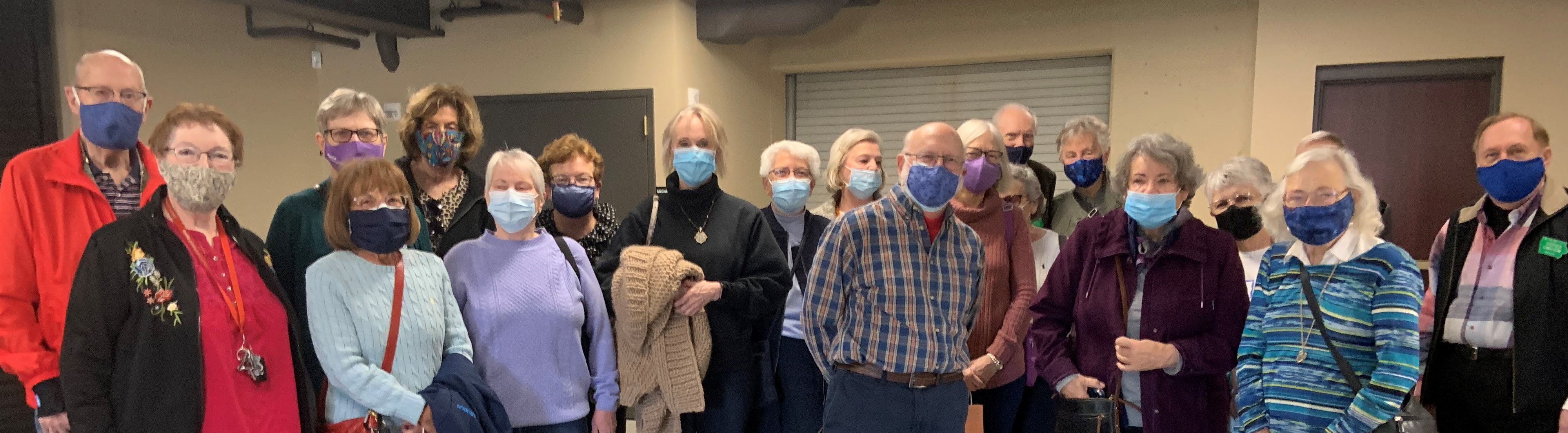 History lesson: The Hoyt Sherman Neighborhood  dates to 1850 when Hoyt Sherman purchased five acres of land for $105.Sherman was Des Moines’  first postmaster and the brother of Civil War general William Tecumseh Sherman.History lesson: The Hoyt Sherman Neighborhood  dates to 1850 when Hoyt Sherman purchased five acres of land for $105.Sherman was Des Moines’  first postmaster and the brother of Civil War general William Tecumseh Sherman.Book FriendsBook Friends continues to meet via Zoom.  Murder in an Irish Pub by Charlene O’Connor was discussed in March and Daughter of the Reich by Louise Fein was discussed in April.  We meet the fourth Monday of each month.  Any member who would like to join may contact me at nihubbard@aol.com.                                     – Nikki Hubbard                                                   Book FriendsBook Friends continues to meet via Zoom.  Murder in an Irish Pub by Charlene O’Connor was discussed in March and Daughter of the Reich by Louise Fein was discussed in April.  We meet the fourth Monday of each month.  Any member who would like to join may contact me at nihubbard@aol.com.                                     – Nikki Hubbard                                                   Book FriendsBook Friends continues to meet via Zoom.  Murder in an Irish Pub by Charlene O’Connor was discussed in March and Daughter of the Reich by Louise Fein was discussed in April.  We meet the fourth Monday of each month.  Any member who would like to join may contact me at nihubbard@aol.com.                                     – Nikki Hubbard                                                   Book FriendsBook Friends continues to meet via Zoom.  Murder in an Irish Pub by Charlene O’Connor was discussed in March and Daughter of the Reich by Louise Fein was discussed in April.  We meet the fourth Monday of each month.  Any member who would like to join may contact me at nihubbard@aol.com.                                     – Nikki Hubbard                                                   Book FriendsBook Friends continues to meet via Zoom.  Murder in an Irish Pub by Charlene O’Connor was discussed in March and Daughter of the Reich by Louise Fein was discussed in April.  We meet the fourth Monday of each month.  Any member who would like to join may contact me at nihubbard@aol.com.                                     – Nikki Hubbard                                                   Book FriendsBook Friends continues to meet via Zoom.  Murder in an Irish Pub by Charlene O’Connor was discussed in March and Daughter of the Reich by Louise Fein was discussed in April.  We meet the fourth Monday of each month.  Any member who would like to join may contact me at nihubbard@aol.com.                                     – Nikki Hubbard                                                   Book FriendsBook Friends continues to meet via Zoom.  Murder in an Irish Pub by Charlene O’Connor was discussed in March and Daughter of the Reich by Louise Fein was discussed in April.  We meet the fourth Monday of each month.  Any member who would like to join may contact me at nihubbard@aol.com.                                     – Nikki Hubbard                                                   2021 Selections2021 Selections2021 Selections2021 Selections2021 Selections2021 Selections2021 SelectionsMonthTITLEAUTHORAUTHORHOSTHOSTNOTESMayThe Unlikely Adventures of the Sherrill SistersBalli Kaur Jaswall  Balli Kaur Jaswall  Connie WaltersConnie WaltersIndiaJuneThe Magical Strings of Frankie PrestoMitch AlbomMitch AlbomNikki HubbardNikki HubbardWorld travelsJulyNext Year in HavanaChanel CleetonChanel CleetonRonda DavisRonda DavisCubaAugustTemple of a Thousand FacesJohn ShorsJohn ShorsMary MarshallMary MarshallAngkor WatSeptemberMy Dear HamiltonStephanie Dray &Laura KamoieStephanie Dray &Laura KamoieGinny RendaGinny RendaU.S.A.OctoberEach member brings a book to recommend and summarizeEach member brings a book to recommend and summarizeEach member brings a book to recommend and summarizeEach member brings a book to recommend and summarizeEach member brings a book to recommend and summarizeEach member brings a book to recommend and summarizeNovemberBeantown GirlsJane HealeyJane HealeyAlice RasmussenAlice RasmussenWWII Red Cross DecemberCurious Charms of Arthur PepperPhaedra PatrickPhaedra PatrickNikki HubbardNikki HubbardWorld travels       Membership News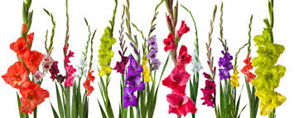 Our sympathy to the family of former membersElla May Quiner
2/8/27 – 3/29/21 Our sympathy to the family of former membersElla May Quiner
2/8/27 – 3/29/21 Our sympathy to the family of former membersElla May Quiner
2/8/27 – 3/29/21 Our sympathy to the family of former membersElla May Quiner
2/8/27 – 3/29/21 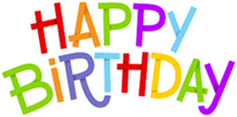 Marla Carr – May 12Elese Johnson – May 14Cathy Jensen - May	15Chuck Kilpatrick – May 16Pam Sadler – May 16Sharon Fisher - May	18Anita Lindfield – May 20Beverly Lytle – May 21Jane Escobar – May 23Karen Selby – June 1Ron Grohe – June 8Isabella Hurless-Banks – June 17Lee Ann Bakros – June 16Elaine Bredesky – June 21Ronda Davis – June 24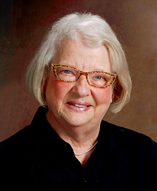 Betty Wise1/17/27 – 3/5/21and Jim Wise 9/26/1927 – 3/10/21Betty Wise1/17/27 – 3/5/21and Jim Wise 9/26/1927 – 3/10/21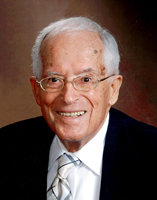 Marla Carr – May 12Elese Johnson – May 14Cathy Jensen - May	15Chuck Kilpatrick – May 16Pam Sadler – May 16Sharon Fisher - May	18Anita Lindfield – May 20Beverly Lytle – May 21Jane Escobar – May 23Karen Selby – June 1Ron Grohe – June 8Isabella Hurless-Banks – June 17Lee Ann Bakros – June 16Elaine Bredesky – June 21Ronda Davis – June 24Betty was very active in Friendship Force for many years and served in various capacities, including club President.  Jim was a co-founder of our club and served as club President among other roles. He was also on the Friendship Force International Board of Directors for the three years and was honored as FFI’s Volunteer of the Year.Betty and Jim were involved in many community organizations but their contribution of time, skills, and passion for the Friendship Force Mission helped establish our club over 40 years ago.  We are grateful for their long lives well lived. Their obituaries can be found at Betty Wise and Jim Wise.Betty was very active in Friendship Force for many years and served in various capacities, including club President.  Jim was a co-founder of our club and served as club President among other roles. He was also on the Friendship Force International Board of Directors for the three years and was honored as FFI’s Volunteer of the Year.Betty and Jim were involved in many community organizations but their contribution of time, skills, and passion for the Friendship Force Mission helped establish our club over 40 years ago.  We are grateful for their long lives well lived. Their obituaries can be found at Betty Wise and Jim Wise.Betty was very active in Friendship Force for many years and served in various capacities, including club President.  Jim was a co-founder of our club and served as club President among other roles. He was also on the Friendship Force International Board of Directors for the three years and was honored as FFI’s Volunteer of the Year.Betty and Jim were involved in many community organizations but their contribution of time, skills, and passion for the Friendship Force Mission helped establish our club over 40 years ago.  We are grateful for their long lives well lived. Their obituaries can be found at Betty Wise and Jim Wise.Betty was very active in Friendship Force for many years and served in various capacities, including club President.  Jim was a co-founder of our club and served as club President among other roles. He was also on the Friendship Force International Board of Directors for the three years and was honored as FFI’s Volunteer of the Year.Betty and Jim were involved in many community organizations but their contribution of time, skills, and passion for the Friendship Force Mission helped establish our club over 40 years ago.  We are grateful for their long lives well lived. Their obituaries can be found at Betty Wise and Jim Wise.Marla Carr – May 12Elese Johnson – May 14Cathy Jensen - May	15Chuck Kilpatrick – May 16Pam Sadler – May 16Sharon Fisher - May	18Anita Lindfield – May 20Beverly Lytle – May 21Jane Escobar – May 23Karen Selby – June 1Ron Grohe – June 8Isabella Hurless-Banks – June 17Lee Ann Bakros – June 16Elaine Bredesky – June 21Ronda Davis – June 24Betty was very active in Friendship Force for many years and served in various capacities, including club President.  Jim was a co-founder of our club and served as club President among other roles. He was also on the Friendship Force International Board of Directors for the three years and was honored as FFI’s Volunteer of the Year.Betty and Jim were involved in many community organizations but their contribution of time, skills, and passion for the Friendship Force Mission helped establish our club over 40 years ago.  We are grateful for their long lives well lived. Their obituaries can be found at Betty Wise and Jim Wise.Betty was very active in Friendship Force for many years and served in various capacities, including club President.  Jim was a co-founder of our club and served as club President among other roles. He was also on the Friendship Force International Board of Directors for the three years and was honored as FFI’s Volunteer of the Year.Betty and Jim were involved in many community organizations but their contribution of time, skills, and passion for the Friendship Force Mission helped establish our club over 40 years ago.  We are grateful for their long lives well lived. Their obituaries can be found at Betty Wise and Jim Wise.Betty was very active in Friendship Force for many years and served in various capacities, including club President.  Jim was a co-founder of our club and served as club President among other roles. He was also on the Friendship Force International Board of Directors for the three years and was honored as FFI’s Volunteer of the Year.Betty and Jim were involved in many community organizations but their contribution of time, skills, and passion for the Friendship Force Mission helped establish our club over 40 years ago.  We are grateful for their long lives well lived. Their obituaries can be found at Betty Wise and Jim Wise.Betty was very active in Friendship Force for many years and served in various capacities, including club President.  Jim was a co-founder of our club and served as club President among other roles. He was also on the Friendship Force International Board of Directors for the three years and was honored as FFI’s Volunteer of the Year.Betty and Jim were involved in many community organizations but their contribution of time, skills, and passion for the Friendship Force Mission helped establish our club over 40 years ago.  We are grateful for their long lives well lived. Their obituaries can be found at Betty Wise and Jim Wise.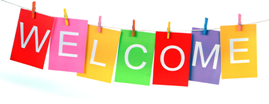 New MemberCindy Reitzsarapique@centurylink.netShow & TellIf you wish to share a your personal milestone or accomplishment or want to brag on a child or grandchild, or share something that makes you happy, please send your news (photo optional) to shelleybain@centurylink.net.  Thank you to Christine and Pat  for their contributions this issue.Show & TellIf you wish to share a your personal milestone or accomplishment or want to brag on a child or grandchild, or share something that makes you happy, please send your news (photo optional) to shelleybain@centurylink.net.  Thank you to Christine and Pat  for their contributions this issue.Show & TellIf you wish to share a your personal milestone or accomplishment or want to brag on a child or grandchild, or share something that makes you happy, please send your news (photo optional) to shelleybain@centurylink.net.  Thank you to Christine and Pat  for their contributions this issue.Show & TellIf you wish to share a your personal milestone or accomplishment or want to brag on a child or grandchild, or share something that makes you happy, please send your news (photo optional) to shelleybain@centurylink.net.  Thank you to Christine and Pat  for their contributions this issue.Show & TellIf you wish to share a your personal milestone or accomplishment or want to brag on a child or grandchild, or share something that makes you happy, please send your news (photo optional) to shelleybain@centurylink.net.  Thank you to Christine and Pat  for their contributions this issue.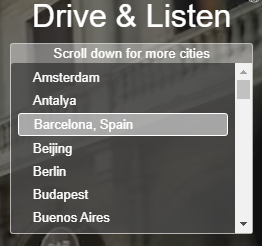 FF Cedar Rapids-Iowa City member Christine Allen shared this fun website for travelers who are not able to currently travel.  Drive & Listen takes you on a virtual car ride through cities of the world. For each city, viewers can opt to listen to their choice local radio stations, with or without street noise, and can control the speed of the car.  There are 53 cities starting with Amsterdam and Antalya and ending with Yekaterinburg and Zurich. Be patient, it takes the video a few seconds to load.  https://driveandlisten.herokuapp.com/FF Cedar Rapids-Iowa City member Christine Allen shared this fun website for travelers who are not able to currently travel.  Drive & Listen takes you on a virtual car ride through cities of the world. For each city, viewers can opt to listen to their choice local radio stations, with or without street noise, and can control the speed of the car.  There are 53 cities starting with Amsterdam and Antalya and ending with Yekaterinburg and Zurich. Be patient, it takes the video a few seconds to load.  https://driveandlisten.herokuapp.com/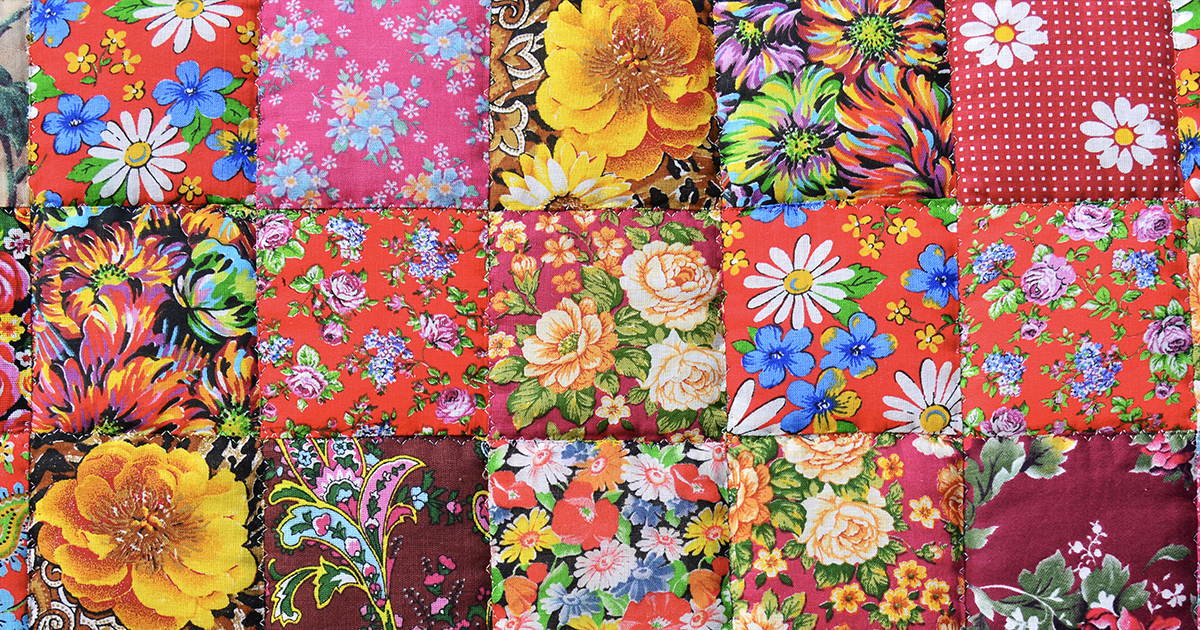 My Storyby Pat HeadleyFF Cedar Rapids-Iowa City member Christine Allen shared this fun website for travelers who are not able to currently travel.  Drive & Listen takes you on a virtual car ride through cities of the world. For each city, viewers can opt to listen to their choice local radio stations, with or without street noise, and can control the speed of the car.  There are 53 cities starting with Amsterdam and Antalya and ending with Yekaterinburg and Zurich. Be patient, it takes the video a few seconds to load.  https://driveandlisten.herokuapp.com/FF Cedar Rapids-Iowa City member Christine Allen shared this fun website for travelers who are not able to currently travel.  Drive & Listen takes you on a virtual car ride through cities of the world. For each city, viewers can opt to listen to their choice local radio stations, with or without street noise, and can control the speed of the car.  There are 53 cities starting with Amsterdam and Antalya and ending with Yekaterinburg and Zurich. Be patient, it takes the video a few seconds to load.  https://driveandlisten.herokuapp.com/One of my stories has been accepted by an online publication called Months To Years.  My story, called “Saying Goodbye”, will appear in their Spring 2021 issue.The mission of Months to Years is to cultivate a beautifully designed online space to showcase compelling, original creative nonfiction and poetry (as well as art and photography) that explore mortality and terminal illness. Founded in 2017, we publish a digital magazine quarterly. We periodically update our site to post new writing that is eventually compiled into the quarterly digital magazine.Facebook: https://www.facebook.com/monthtoyearslit/Instagram:   https://www.instagram.com/monthstoyearslitmag/Webpage:  https://www.monthstoyears.org/    or   https://www.monthstoyears.org/saying-goodbye-2/                                                                                                                                                                                                                      One of my stories has been accepted by an online publication called Months To Years.  My story, called “Saying Goodbye”, will appear in their Spring 2021 issue.The mission of Months to Years is to cultivate a beautifully designed online space to showcase compelling, original creative nonfiction and poetry (as well as art and photography) that explore mortality and terminal illness. Founded in 2017, we publish a digital magazine quarterly. We periodically update our site to post new writing that is eventually compiled into the quarterly digital magazine.Facebook: https://www.facebook.com/monthtoyearslit/Instagram:   https://www.instagram.com/monthstoyearslitmag/Webpage:  https://www.monthstoyears.org/    or   https://www.monthstoyears.org/saying-goodbye-2/                                                                                                                                                                                                                      One of my stories has been accepted by an online publication called Months To Years.  My story, called “Saying Goodbye”, will appear in their Spring 2021 issue.The mission of Months to Years is to cultivate a beautifully designed online space to showcase compelling, original creative nonfiction and poetry (as well as art and photography) that explore mortality and terminal illness. Founded in 2017, we publish a digital magazine quarterly. We periodically update our site to post new writing that is eventually compiled into the quarterly digital magazine.Facebook: https://www.facebook.com/monthtoyearslit/Instagram:   https://www.instagram.com/monthstoyearslitmag/Webpage:  https://www.monthstoyears.org/    or   https://www.monthstoyears.org/saying-goodbye-2/                                                                                                                                                                                                                      Former Member Committee ReportThe board requested that a committee be formed to contact former members to find out if they might be interested in rejoining Friendship Force.  The committee formed consisted of these members:  Elaine Bredesky, Cathy Jensen, Nancy Lundstrom, Alice Rasmussen and Francis Youngblut.The committee met 4 times.  We made a list of all previous members back to 2009 that were not members now, and then added names from contacts that Nancy had from her 40th anniversary list.  Some of these names were called, some names were eliminated because of known health problems and other situations, and letters were sent to the remaining names on our list.We have had 4 members so far that have sent in their membership form and dues.  We are thrilled to have them back.  If any of our current members know someone from previous years that might be interested in rejoining, please contact one of these names above or just bring them to an event!                                       --- Alice Rasmussen                                                                                                                                                                                                   Member RosterThe updated 2021 Member Roster was emailed last week.  Please keep it on your device or print a copy for your use.  Let me know at off4ever@aool.com if there are any corrections.                            --- Alice Rasmussen                                                                                                                                                                                                                                                              Former Member Committee ReportThe board requested that a committee be formed to contact former members to find out if they might be interested in rejoining Friendship Force.  The committee formed consisted of these members:  Elaine Bredesky, Cathy Jensen, Nancy Lundstrom, Alice Rasmussen and Francis Youngblut.The committee met 4 times.  We made a list of all previous members back to 2009 that were not members now, and then added names from contacts that Nancy had from her 40th anniversary list.  Some of these names were called, some names were eliminated because of known health problems and other situations, and letters were sent to the remaining names on our list.We have had 4 members so far that have sent in their membership form and dues.  We are thrilled to have them back.  If any of our current members know someone from previous years that might be interested in rejoining, please contact one of these names above or just bring them to an event!                                       --- Alice Rasmussen                                                                                                                                                                                                   Member RosterThe updated 2021 Member Roster was emailed last week.  Please keep it on your device or print a copy for your use.  Let me know at off4ever@aool.com if there are any corrections.                            --- Alice Rasmussen                                                                                                                                                                                                                                                              Former Member Committee ReportThe board requested that a committee be formed to contact former members to find out if they might be interested in rejoining Friendship Force.  The committee formed consisted of these members:  Elaine Bredesky, Cathy Jensen, Nancy Lundstrom, Alice Rasmussen and Francis Youngblut.The committee met 4 times.  We made a list of all previous members back to 2009 that were not members now, and then added names from contacts that Nancy had from her 40th anniversary list.  Some of these names were called, some names were eliminated because of known health problems and other situations, and letters were sent to the remaining names on our list.We have had 4 members so far that have sent in their membership form and dues.  We are thrilled to have them back.  If any of our current members know someone from previous years that might be interested in rejoining, please contact one of these names above or just bring them to an event!                                       --- Alice Rasmussen                                                                                                                                                                                                   Member RosterThe updated 2021 Member Roster was emailed last week.  Please keep it on your device or print a copy for your use.  Let me know at off4ever@aool.com if there are any corrections.                            --- Alice Rasmussen                                                                                                                                                                                                                                                              Former Member Committee ReportThe board requested that a committee be formed to contact former members to find out if they might be interested in rejoining Friendship Force.  The committee formed consisted of these members:  Elaine Bredesky, Cathy Jensen, Nancy Lundstrom, Alice Rasmussen and Francis Youngblut.The committee met 4 times.  We made a list of all previous members back to 2009 that were not members now, and then added names from contacts that Nancy had from her 40th anniversary list.  Some of these names were called, some names were eliminated because of known health problems and other situations, and letters were sent to the remaining names on our list.We have had 4 members so far that have sent in their membership form and dues.  We are thrilled to have them back.  If any of our current members know someone from previous years that might be interested in rejoining, please contact one of these names above or just bring them to an event!                                       --- Alice Rasmussen                                                                                                                                                                                                   Member RosterThe updated 2021 Member Roster was emailed last week.  Please keep it on your device or print a copy for your use.  Let me know at off4ever@aool.com if there are any corrections.                            --- Alice Rasmussen                                                                                                                                                                                                                                                              Former Member Committee ReportThe board requested that a committee be formed to contact former members to find out if they might be interested in rejoining Friendship Force.  The committee formed consisted of these members:  Elaine Bredesky, Cathy Jensen, Nancy Lundstrom, Alice Rasmussen and Francis Youngblut.The committee met 4 times.  We made a list of all previous members back to 2009 that were not members now, and then added names from contacts that Nancy had from her 40th anniversary list.  Some of these names were called, some names were eliminated because of known health problems and other situations, and letters were sent to the remaining names on our list.We have had 4 members so far that have sent in their membership form and dues.  We are thrilled to have them back.  If any of our current members know someone from previous years that might be interested in rejoining, please contact one of these names above or just bring them to an event!                                       --- Alice Rasmussen                                                                                                                                                                                                   Member RosterThe updated 2021 Member Roster was emailed last week.  Please keep it on your device or print a copy for your use.  Let me know at off4ever@aool.com if there are any corrections.                            --- Alice Rasmussen                                                                                                                                                                                                                                                              2021 FFDGM Board and Committee Chairs2021 FFDGM Board and Committee Chairs2021 FFDGM Board and Committee Chairs2021 FFDGM Board and Committee Chairs2021 FFDGM Board and Committee ChairsBoard MembersTerm endsEmailPat Headley – Co-President 2023headleypatricia651@gmail.comGinny Renda – Co-President 2023grpbears@aol.comMary Marshall - Vice-President2021dpmmgm@msn.comJanette House - Secretary 2021j.house@mediacombb.net     Barbara Bailey – Treasurer2023dcblbailey@gmail.comMarla Carr – Activities Committee Co-Chair, Dayton Journey Coordinator   2022marlakcarr@yahoo.comMike Davis – Journey Director  2021mjdavisconsulting@gmail.comGail Sheridan Lucht2022gail.lucht@gmail.comConnie Walters - Book Friends Co-Coordinator2022yourfriendconnie@gmail.comOther Committees and TasksShelley Bain – Newsletter Editor shelleybain@centurylink.netNikki Hubbard – Book Friends Co-Coordinatornihubbard@aol.comCathy Jensen – FF Walking Club Coordinatorskyhicathy@q.com.Nancy Lundstrom – Activities Committee Co-Chairnancylundstrom@mchsi.comCookie Major – Community Service Coordinatorcookster50@gmail.comAlice Rasmussen – Membership Chairoff4ever@aol.comInternational Friends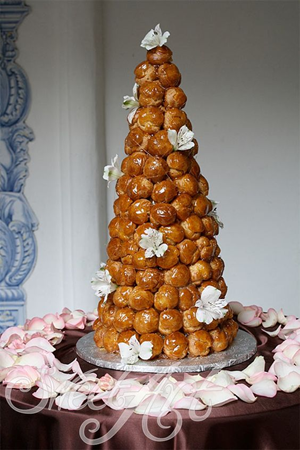 June is wedding season in the United States, but we can celebrate wedding traditions around the world. This time it’s…Some French Wedding TraditionsInstead of bridesmaids and groomsmen, French couples have témoins or "witnesses" that stand next to them during the ceremonies and sign the wedding registry. After the civil ceremony at city hall and, in some cases, a religious ceremony, the wedding party and dinner begin, which can easily last up to 5 hours. The livret de famille booklet is a civil registry that a mayor issues to a couple upon their betrothal. Used for legal purposes, it contains the couple's marriage certificate, birthcertificates, passports, and other documents. The livret de famille legalizes the marriage and is both mandatory and a strong symbol that shows you're now creating your own family. It's used your whole life.Le cortège refers to the act of the groom and groom's mother escorting each other down the aisle. Similar to American custom, the father of the bride accompanies his daughter down the aisle once the groom has arrived at the altar.Everyone looks forward to the wedding cake ― a croquembouche (croque-en-bouche) consisting of choux pastry puffs filled with creme patissiere, piled into a cone shape, and bound with threads of caramel. After the long wedding celebration, guests might wake up the sleeping newlyweds and feed them onion soup.  certificates, passports, and other documents. The livret de famille legalizes the marriage and is both mandatory and a strong symbol that shows you're now creating your own family. It's used your whole life.Le cortège refers to the act of the groom and groom's mother escorting each other down the aisle. Similar to American custom, the father of the bride accompanies his daughter down the aisle once the groom has arrived at the altar.Everyone looks forward to the wedding cake ― a croquembouche (croque-en-bouche) consisting of choux pastry puffs filled with creme patissiere, piled into a cone shape, and bound with threads of caramel. After the long wedding celebration, guests might wake up the sleeping newlyweds and feed them onion soup.  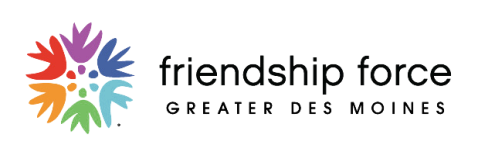 Membership ApplicationIndividual Membership at $35 per person ($30 if you join at your first event)$Newsletter mailed to you (rather than through email) at $12 per year$FFGDM name badge at $16     $ Select fastener type:   pin ______    magnet ______ Select one:  green Iowa shape ______    rectangular with FFI logo ______If ordering a name badge...Print your name as you want it to appear on the badge – max of 22 letters. |__|__|__|__|__|__|__|__|__|__|__|__|__|__|__|__|__|__|__|__|__|__|Contribution$Total $Activities Committee  Journey Coordinator   Inbound Journeys activitiesBoard Member (future)  Newsletter EditorDay Hosting  Community Service  Photographer   Farewell Party Team   Entertainment/Speakers Speaker’s Bureau  Host Coordinator   Financial Audit     Social Media  Home Hosting  Fundraising  Treasurer (future)       Planning Team Greeter at eventsWebsite   Small Dinner Hosting Historical/ArchivingOther  Welcome Party TeamPlease list a skill or interest you have, not listed above, that you are willing to share.  ___________________________________________________________________________________ Please list a skill or interest you have, not listed above, that you are willing to share.  ___________________________________________________________________________________ Please list a skill or interest you have, not listed above, that you are willing to share.  ___________________________________________________________________________________ 